ANTIOCH POLICE DEPARTMENT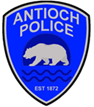 300 L Street, Antioch, CA 94509RECORDS 925/779-6830Name: ____________________________________________	Phone #: (________)__________________________	(please print clearly)Address: ________________________________________________________________________________________		                                                      Street/City/State/ZIPI understand that the filing of this request does not in any manner, obligate the Chief of Police or any employee of the Antioch Police Department to produce such information, nor does it imply in any manner that such information must or will be furnished. The Antioch Police Department releases information in accordance with the California Public Records Act. Signature: ______________________________________________ Date: ____________________________________Request “Calls For Service”Date / Date Range: _______________________________________________________________________________Address: ________________________________________________________________________________________